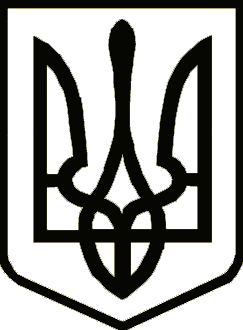 Україна	                  СРІБНЯНСЬКА СЕЛИЩНА РАДАРОЗПОРЯДЖЕННЯПро створення дільниці оповіщенняЗгідно із Законами України “Про військовий обов’язок і військову службу”, “Про мобілізаційну підготовку та мобілізацію”, постановою КМУ від 30.12.2022 №1487 «Про затвердження Порядку організації та ведення військового обліку призовників, військовозобов’язаних та резервістів», відповідно до розпорядження голови Прилуцької районної військової адміністрації від 06.04.2023р. №59 та з метою своєчасного оповіщення резервістів та військовозобов’язаних, зобов'язую:1. Створити на базі Срібнянської селищної ради дільницю оповіщення у складі управління дільниці оповіщення, груп оповіщення за домашніми адресами та за місцем роботи, групи аналізу, групи розшуку згідно додатку 1.2. Для організації та виконання завдань, покладених на дільницю оповіщення заступнику начальника дільниці оповіщення:2.1. В тижневий термін затвердити персональний склад дільниці оповіщення та списки посильних з числа невійськовозобов’язаних громадян;2.2. Постійно підтримувати зв’язок з групою контролю другого відділу Прилуцького районного територіального центру комплектування та соціальної підтримки;2.3. У випадку зриву оповіщення резервістів, військовозобов’язаних доповідати селищному голові та інформувати групу контролю другого відділу Прилуцького районного територіального центру комплектування та соціальної підтримки.3. Начальникам груп оповіщення у ході виконання завдань з оповіщення резервістів та військовозобов’язаних:3.1. Оповіщення резервістів, військовозобов’язаних здійснювати за допомогою посильних за місцем проживання та за місцем роботи резервістів, з надходженням з другого відділу Прилуцького районного територіального центру комплектування та соціальної підтримки повісток шляхом вручення повісток резервістам та  військовозобов’язаним.  Повістки вручати під розписку про їх отримання;3.2. Організувати облік та контроль за ходом оповіщення резервістів  та  військовозобов’язаних;3.3. Організувати якісне опрацювання та заповнення звітних (формалізованих) документів. 4. Начальнику групи аналізу результатів оповіщення у ході виконання завдань з оповіщення резервістів та військовозобов’язаних:4.1. Приймати від начальника групи оповіщення розписки повісток та невручені повістки;4.2. Проводити аналіз оповіщення за домашніми та службовими адресами, виявляти військовозобовязаних, які не були оповіщені;4.3. Повістки, які не були вручені військовозобов’язаним, передавати начальнику групи розшуку.5. Начальнику групи розшуку:5.1. Вживати усіх заходів щодо розшуку не оповіщених резервістів і військовозобов’язаних, для чого постійно підтримувати взаємодію з начальником групи оповіщення;5.2. Матеріали щодо осіб, які відмовляються отримувати повістки (ухиляються від мобілізації) разом з не врученими повістками передавати до  другого відділу Прилуцького районного територіального центру комплектування та соціальної підтримки.6. Уточнення документів дільниці оповіщення проводити щоп’ятниці  з другим відділом Прилуцького районного територіального центру комплектування та соціальної підтримки. 7. Контроль за виконанням розпорядження покласти на заступника селищного голови Володимира ШУЛЯКА.Селищний голова				                          Олена ПАНЧЕНКО	       Додаток 1       до розпорядження        Срібнянського селищного               голови         13 квітня 2023 р. №51СТРУКТУРАдільниці оповіщенняУправління дільниці оповіщенняНачальник дільниці оповіщення                                                          1               Заступник начальника дільниці                                                           1Уповноважений в 2 відділ Прилуцького РТЦК та СП                      1Разом                                                                                                       3Група оповіщення за домашнімиадресамиНачальник групи                                                                                   1Технічний працівник                                                                             2Посильні                                                                                                 4Разом                                                                                                       7Група оповіщення за місцемроботиНачальник групи                                                                                    1Технічний працівник                                                                             2Посильні                                                                                                  2Разом                                                                                                        5Група аналізуНачальник групи                                                                                    1Технічний працівник                                                                             1Разом                                                                                                        2Група розшукуНачальник групи                                                                                     1Технічний працівник                                                                              2Посильні                                                                                                  4          Разом                                                                                                        7                                                                                             Секретар ради                                                                     Ірина МАРТИНЮК13 квітня 2023 року    смт Срібне			      № 51